Laurea in Scienze della formazione nelle organizzazioniPiano studio del curriculum Classe L-19Il numero totale di crediti è 180. Attività formative Curriculum Attività formative Curriculum Attività formative Curriculum Attività formative Curriculum Attività formative Curriculum Attività formative Curriculum NºTAFAnnoCreditiAttivitàDOCENTI PER L’A.A. 2019/201A1°6Antropologia culturale (M-DEA/01) Pontrandolfo2B1°12Didattica della formazione (M-PED/04) Lipari3B1°9Metodologia della ricerca psicologica (M-PSI/03) Pasini4A1°12Pedagogia sociale (M-PED/01) Milana5A1°9Psicologia generale (M-PSI/01) Burro6B1°6Psicologia sociale (M-PSI/05) Trifiletti/Pedrazza7E1°68A2°9Filosofia della formazione (M-PED/01) De Vita9B2°6Metodologia della ricerca pedagogica (M-PED/04) De Vita10B2°12Psicologia del lavoro e delle organizzazioni (M-PSI/06) Sartori11A2°9Psicologia dello sviluppo e dell'educazione (M-PSI/04) Raccanello12F2°6Tecnologie informatiche e multimediali (INF/01) Ottaviani13C2°6Teorie e tecniche dei test (M-PSI/03) Brondino14C3°6  Filosofia morale (M-FIL/03) 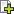 Chiurco15B3°9Progettazione e valutazione degli ambienti di apprendimento (M-PED/04) Caputo16C3°6Psicologia degli atteggiamenti e delle opinioni (M-PSI/05) Pedrazza17B3°9Psicologia della formazione (M-PSI/06) SartoriSC3°619C3°620C3°621F3°9Tirocinio (-) 22D1° 2° 3°12  A scelta dello studente (Si consiglia: Psicologia clinica) 23E3°3  Prova finale (-) LegendaLegendaLegendaLe attività formative che presentano il medesimo ordinale (Nº) sono in alternativa fra loro.Le attività formative che presentano il medesimo ordinale (Nº) sono in alternativa fra loro.Le attività formative che presentano il medesimo ordinale (Nº) sono in alternativa fra loro.Tipo Attività Formativa (TAF)Tipo Attività Formativa (TAF)Tipo Attività Formativa (TAF)